WRIC CCS New Vendor ChecklistPlease check that every item on this checklist has been completed for each provider who will be billing for services provided to consumers in the WRIC CCS Consortium. Submit all documents in one email to Sarah Morschauser at smorschauser@lacrossecounty.org .Vendor Agency Name:     	
Provider Name:      
Provider Degree:      Provider Packet Read through the Provider Packet  Read through the Provider Documentation Expectations Sign Provider Packet/Documentation Expectations (pg. 31 or pg. 15)Agency Application (see below) W9DHS Certification:
Does your agency have a DHS 35, DHS 75 or any other DHS Certification?
If yesAttach certificationIf noProceed to next stepBackground checksHave you resided in another state other than Wisconsin within the last 3 years?If yes: please provide background checks from each state in which you have resided in the last 3 years.Department of Justice background check State(s):      Caregiver background check State(s):      If no Department of Justice background check State: Wisconsin Caregiver Wisconsin background check State: Wisconsin**This will cost $10 to obtain the online results of both background checks if you have only resided in one state within the last 3 years.** Click this link to make a Background Check RequestBackground Information Disclosure Complete and Sign BID		click to access BID Form Education Degree(s)Transcripts may be requested depending on degree. LicensureAre you a licensed clinician or in-training (SAP, CSAP, SAP-IT, LPC, LCSW, LPC-IT, APSW or PhD and/or MD) providing Psychotherapy, Substance Abuse Treatment and/or Diagnostic ServicesIf yes: Copy of Licensure If no:  proceed to next stepInsurance Certificate  Limited Liability Insurance Certificate Resume or CV2 References Professional Reference letter #1Are you a graduate student providing psychotherapy services as part of a field placement or internship?If yes:
 Reference letter from your Clinical Supervisor overseeing your field placement or internship If no: Professional Reference letter #2Clinical SupervisionAre you a licensed clinician (LPC, LCSW, PhD and/or MD) If yes - Clinical Supervision requirements 1 hour of peer consultation : 120 hours of face-to-face CCS Consumer Time Read through CCS Clinical Supervision Expectations Describe how you will obtain these requirements (pg. 11) Sign Clinical Supervision Agreement (pg. 11) If no - Clinical Supervision requirement 1 hour of clinical supervision : 30 hours of face-to-face CCS Consumer Time Read through CCS Clinical Supervision Expectations Describe how you will obtain these requirement (pg. 11) Sign Clinical Supervision Agreement (pg.11)Would you like more information about attending the clinical supervisions provided by La Crosse County free of charge? If yes – email will be sent with link to attend the weekly clinical supervision meetings virtually If no – please describe on pg. 11 name of clinical supervisor, credentials and keep a log of your clinical supervision meetings. Training RequirementsDo you hold a bachelor's degree or state certification in a relevant health, education or human services profession as described in DHS 36.10(2)(g)If yes  Proceed to the next step If no  Complete 30 hours of training in related mental health and/or substance use topics Log each hour of training in the Training log - Rehabilitation worker Obtain Employee and Supervisor Signatures on completed training log  **If you do not hold a bachelor’s degree or state certification in a relevant health, education or human services profession please answer the following question: have you completed your 30 hours of rehabilitation worker training? 
If no – do not proceed until 30 hours of training have been completedIf yes – you may proceed to the next step**Orientation Training Log - CCS ProgramDo you have at least 6 months experience working in your profession?If yes Complete 20 hours of training in related mental health and/or substance use topics within 3 months of billing CCS services. Log each hour of training in the Training log  Obtain Employee and Supervisor Signatures on completed training logIf no
 Complete 40 hour of training in related mental health and/or substance use topics within 3 months of billing CCS services.  Log each hour of training in the Training log Obtain Employee and Supervisor Signatures on completed training logAdditional Documents for your review and use: Clinical Supervision Log TemplateProgress Note TemplateInvoice 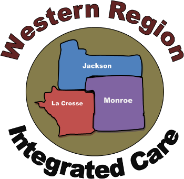 Agency Contact Information
who should we contact with general administrative questions and concerns related to the CCS contract
Agency Contact Information
who should we contact with general administrative questions and concerns related to the CCS contract
Agency Contact Information
who should we contact with general administrative questions and concerns related to the CCS contract
Agency Contact Information
who should we contact with general administrative questions and concerns related to the CCS contract
Agency Contact Information
who should we contact with general administrative questions and concerns related to the CCS contract
Agency Contact Information
who should we contact with general administrative questions and concerns related to the CCS contract
Agency Contact Information
who should we contact with general administrative questions and concerns related to the CCS contract
Agency Contact Information
who should we contact with general administrative questions and concerns related to the CCS contract
Agency Contact Information
who should we contact with general administrative questions and concerns related to the CCS contract
Agency Contact Information
who should we contact with general administrative questions and concerns related to the CCS contract
Agency Contact Information
who should we contact with general administrative questions and concerns related to the CCS contract
Agency Contact Information
who should we contact with general administrative questions and concerns related to the CCS contract
Agency Name:Agency Name:Agency Name:Agency Address:Agency Address:Agency Address:Contact Person:Contact Person:Contact Person:Phone:Email:Email:Email:Website:HIPAA Civil Rights Compliance Officer: HIPAA Civil Rights Compliance Officer: HIPAA Civil Rights Compliance Officer: HIPAA Civil Rights Compliance Officer: HIPAA Civil Rights Compliance Officer: HIPAA Civil Rights Compliance Officer: Agency Legal Status: Agency Legal Status: Agency Legal Status: Agency Legal Status: Private, Non-Profit    Private, For-Profit     Other: LLC, LLP, Sole ProprietorPrivate, Non-Profit    Private, For-Profit     Other: LLC, LLP, Sole ProprietorPrivate, Non-Profit    Private, For-Profit     Other: LLC, LLP, Sole ProprietorPrivate, Non-Profit    Private, For-Profit     Other: LLC, LLP, Sole ProprietorPrivate, Non-Profit    Private, For-Profit     Other: LLC, LLP, Sole ProprietorPrivate, Non-Profit    Private, For-Profit     Other: LLC, LLP, Sole ProprietorPrivate, Non-Profit    Private, For-Profit     Other: LLC, LLP, Sole ProprietorPrivate, Non-Profit    Private, For-Profit     Other: LLC, LLP, Sole ProprietorDHS Certification:DHS Certification:DHS Certification:DHS Certification:DHS 35             DHS 75           Other: DHS 35             DHS 75           Other: DHS 35             DHS 75           Other: DHS 35             DHS 75           Other: DHS 35             DHS 75           Other: DHS 35             DHS 75           Other: DHS 35             DHS 75           Other: DHS 35             DHS 75           Other: Agency Billing Information
who should we contact when there are questions and concerns regarding billing, invoices, contracts and financial documentsAgency Billing Information
who should we contact when there are questions and concerns regarding billing, invoices, contracts and financial documentsAgency Billing Information
who should we contact when there are questions and concerns regarding billing, invoices, contracts and financial documentsAgency Billing Information
who should we contact when there are questions and concerns regarding billing, invoices, contracts and financial documentsAgency Billing Information
who should we contact when there are questions and concerns regarding billing, invoices, contracts and financial documentsAgency Billing Information
who should we contact when there are questions and concerns regarding billing, invoices, contracts and financial documentsAgency Billing Information
who should we contact when there are questions and concerns regarding billing, invoices, contracts and financial documentsAgency Billing Information
who should we contact when there are questions and concerns regarding billing, invoices, contracts and financial documentsAgency Billing Information
who should we contact when there are questions and concerns regarding billing, invoices, contracts and financial documentsAgency Billing Information
who should we contact when there are questions and concerns regarding billing, invoices, contracts and financial documentsAgency Billing Information
who should we contact when there are questions and concerns regarding billing, invoices, contracts and financial documentsAgency Billing Information
who should we contact when there are questions and concerns regarding billing, invoices, contracts and financial documentsTax ID Number:Tax ID Number:Tax ID Number:Tax ID Number:Tax ID Number:                                           (EIN  SSN)                                           (EIN  SSN)                                           (EIN  SSN)                                           (EIN  SSN)                                           (EIN  SSN)                                           (EIN  SSN)                                           (EIN  SSN)NPI Number:NPI Number:NPI Number:NPI Number:NPI Number:WI Medicaid Number:WI Medicaid Number:WI Medicaid Number:WI Medicaid Number:Agency Billing Name:Agency Billing Name:Agency Billing Name:Agency Billing Name:Agency Billing Name:Billing Address:Billing Address:Billing Address:Billing Address:Billing Address:City, State, ZipCity, State, ZipCity, State, ZipBilling Contact Person:Billing Contact Person:Billing Contact Person:Billing Contact Person:Billing Contact Person:Phone:Phone:Phone:Email:Email:Email:Email:Email:Access to the Vendor Sharepoint
the sharepoint is an online site for WRIC CCS Vendors to access resources; access can only be granted to 3 individuals per agencyAccess to the Vendor Sharepoint
the sharepoint is an online site for WRIC CCS Vendors to access resources; access can only be granted to 3 individuals per agencyAccess to the Vendor Sharepoint
the sharepoint is an online site for WRIC CCS Vendors to access resources; access can only be granted to 3 individuals per agencyAccess to the Vendor Sharepoint
the sharepoint is an online site for WRIC CCS Vendors to access resources; access can only be granted to 3 individuals per agencyAccess to the Vendor Sharepoint
the sharepoint is an online site for WRIC CCS Vendors to access resources; access can only be granted to 3 individuals per agencyAccess to the Vendor Sharepoint
the sharepoint is an online site for WRIC CCS Vendors to access resources; access can only be granted to 3 individuals per agencyAccess to the Vendor Sharepoint
the sharepoint is an online site for WRIC CCS Vendors to access resources; access can only be granted to 3 individuals per agencyAccess to the Vendor Sharepoint
the sharepoint is an online site for WRIC CCS Vendors to access resources; access can only be granted to 3 individuals per agencyAccess to the Vendor Sharepoint
the sharepoint is an online site for WRIC CCS Vendors to access resources; access can only be granted to 3 individuals per agencyAccess to the Vendor Sharepoint
the sharepoint is an online site for WRIC CCS Vendors to access resources; access can only be granted to 3 individuals per agencyAccess to the Vendor Sharepoint
the sharepoint is an online site for WRIC CCS Vendors to access resources; access can only be granted to 3 individuals per agencyAccess to the Vendor Sharepoint
the sharepoint is an online site for WRIC CCS Vendors to access resources; access can only be granted to 3 individuals per agencyName:Name:Email:Name:Name:Email:Name:Name:Email:WRIC CCS Vendor Insurance
 the provider will at all times, during the terms of their contract, keep in force insurance policies issued by an insurance company authorized to do business and licensed in the State of WI. If applicable, the insurance coverage and minimum amounts shall be as follows:
WRIC CCS Vendor Insurance
 the provider will at all times, during the terms of their contract, keep in force insurance policies issued by an insurance company authorized to do business and licensed in the State of WI. If applicable, the insurance coverage and minimum amounts shall be as follows:
WRIC CCS Vendor Insurance
 the provider will at all times, during the terms of their contract, keep in force insurance policies issued by an insurance company authorized to do business and licensed in the State of WI. If applicable, the insurance coverage and minimum amounts shall be as follows:
WRIC CCS Vendor Insurance
 the provider will at all times, during the terms of their contract, keep in force insurance policies issued by an insurance company authorized to do business and licensed in the State of WI. If applicable, the insurance coverage and minimum amounts shall be as follows:
WRIC CCS Vendor Insurance
 the provider will at all times, during the terms of their contract, keep in force insurance policies issued by an insurance company authorized to do business and licensed in the State of WI. If applicable, the insurance coverage and minimum amounts shall be as follows:
WRIC CCS Vendor Insurance
 the provider will at all times, during the terms of their contract, keep in force insurance policies issued by an insurance company authorized to do business and licensed in the State of WI. If applicable, the insurance coverage and minimum amounts shall be as follows:
WRIC CCS Vendor Insurance
 the provider will at all times, during the terms of their contract, keep in force insurance policies issued by an insurance company authorized to do business and licensed in the State of WI. If applicable, the insurance coverage and minimum amounts shall be as follows:
WRIC CCS Vendor Insurance
 the provider will at all times, during the terms of their contract, keep in force insurance policies issued by an insurance company authorized to do business and licensed in the State of WI. If applicable, the insurance coverage and minimum amounts shall be as follows:
WRIC CCS Vendor Insurance
 the provider will at all times, during the terms of their contract, keep in force insurance policies issued by an insurance company authorized to do business and licensed in the State of WI. If applicable, the insurance coverage and minimum amounts shall be as follows:
WRIC CCS Vendor Insurance
 the provider will at all times, during the terms of their contract, keep in force insurance policies issued by an insurance company authorized to do business and licensed in the State of WI. If applicable, the insurance coverage and minimum amounts shall be as follows:
WRIC CCS Vendor Insurance
 the provider will at all times, during the terms of their contract, keep in force insurance policies issued by an insurance company authorized to do business and licensed in the State of WI. If applicable, the insurance coverage and minimum amounts shall be as follows:
WRIC CCS Vendor Insurance
 the provider will at all times, during the terms of their contract, keep in force insurance policies issued by an insurance company authorized to do business and licensed in the State of WI. If applicable, the insurance coverage and minimum amounts shall be as follows:
Coverage Requirements:Check all that apply
A. Vendor employs staff B. Services will be provided at an office or site that consumers visitC. Vendor will transport consumers while providing servicesD. Vendor employs staff who provide services that require state licensure through the Department of Safety and Professional Services (DSPS)E. If B and/or C are marked then vendor will need Excess LiabilityCheck all that apply
A. Vendor employs staff B. Services will be provided at an office or site that consumers visitC. Vendor will transport consumers while providing servicesD. Vendor employs staff who provide services that require state licensure through the Department of Safety and Professional Services (DSPS)E. If B and/or C are marked then vendor will need Excess LiabilityCheck all that apply
A. Vendor employs staff B. Services will be provided at an office or site that consumers visitC. Vendor will transport consumers while providing servicesD. Vendor employs staff who provide services that require state licensure through the Department of Safety and Professional Services (DSPS)E. If B and/or C are marked then vendor will need Excess LiabilityCheck all that apply
A. Vendor employs staff B. Services will be provided at an office or site that consumers visitC. Vendor will transport consumers while providing servicesD. Vendor employs staff who provide services that require state licensure through the Department of Safety and Professional Services (DSPS)E. If B and/or C are marked then vendor will need Excess LiabilityCheck all that apply
A. Vendor employs staff B. Services will be provided at an office or site that consumers visitC. Vendor will transport consumers while providing servicesD. Vendor employs staff who provide services that require state licensure through the Department of Safety and Professional Services (DSPS)E. If B and/or C are marked then vendor will need Excess LiabilityCheck all that apply
A. Vendor employs staff B. Services will be provided at an office or site that consumers visitC. Vendor will transport consumers while providing servicesD. Vendor employs staff who provide services that require state licensure through the Department of Safety and Professional Services (DSPS)E. If B and/or C are marked then vendor will need Excess LiabilityCheck all that apply
A. Vendor employs staff B. Services will be provided at an office or site that consumers visitC. Vendor will transport consumers while providing servicesD. Vendor employs staff who provide services that require state licensure through the Department of Safety and Professional Services (DSPS)E. If B and/or C are marked then vendor will need Excess LiabilityCheck all that apply
A. Vendor employs staff B. Services will be provided at an office or site that consumers visitC. Vendor will transport consumers while providing servicesD. Vendor employs staff who provide services that require state licensure through the Department of Safety and Professional Services (DSPS)E. If B and/or C are marked then vendor will need Excess LiabilityCheck all that apply
A. Vendor employs staff B. Services will be provided at an office or site that consumers visitC. Vendor will transport consumers while providing servicesD. Vendor employs staff who provide services that require state licensure through the Department of Safety and Professional Services (DSPS)E. If B and/or C are marked then vendor will need Excess LiabilityCheck all that apply
A. Vendor employs staff B. Services will be provided at an office or site that consumers visitC. Vendor will transport consumers while providing servicesD. Vendor employs staff who provide services that require state licensure through the Department of Safety and Professional Services (DSPS)E. If B and/or C are marked then vendor will need Excess LiabilityCheck all that apply
A. Vendor employs staff B. Services will be provided at an office or site that consumers visitC. Vendor will transport consumers while providing servicesD. Vendor employs staff who provide services that require state licensure through the Department of Safety and Professional Services (DSPS)E. If B and/or C are marked then vendor will need Excess LiabilityInsurance Coverage:Workers’ Compensation – minimum amount statutory    Comprehensive General Liability - $1,000,000 per occurrence and in aggregate for bodily injury and property damageAuto Liability - $1,000,000 per occurrence and in aggregate for bodily injury and property damageProfessional Liability – minimum amount $500,000Excess Liability - $1,000,000 over General Liability and Automobile Liability CoveragesWorkers’ Compensation – minimum amount statutory    Comprehensive General Liability - $1,000,000 per occurrence and in aggregate for bodily injury and property damageAuto Liability - $1,000,000 per occurrence and in aggregate for bodily injury and property damageProfessional Liability – minimum amount $500,000Excess Liability - $1,000,000 over General Liability and Automobile Liability CoveragesWorkers’ Compensation – minimum amount statutory    Comprehensive General Liability - $1,000,000 per occurrence and in aggregate for bodily injury and property damageAuto Liability - $1,000,000 per occurrence and in aggregate for bodily injury and property damageProfessional Liability – minimum amount $500,000Excess Liability - $1,000,000 over General Liability and Automobile Liability CoveragesWorkers’ Compensation – minimum amount statutory    Comprehensive General Liability - $1,000,000 per occurrence and in aggregate for bodily injury and property damageAuto Liability - $1,000,000 per occurrence and in aggregate for bodily injury and property damageProfessional Liability – minimum amount $500,000Excess Liability - $1,000,000 over General Liability and Automobile Liability CoveragesWorkers’ Compensation – minimum amount statutory    Comprehensive General Liability - $1,000,000 per occurrence and in aggregate for bodily injury and property damageAuto Liability - $1,000,000 per occurrence and in aggregate for bodily injury and property damageProfessional Liability – minimum amount $500,000Excess Liability - $1,000,000 over General Liability and Automobile Liability CoveragesWorkers’ Compensation – minimum amount statutory    Comprehensive General Liability - $1,000,000 per occurrence and in aggregate for bodily injury and property damageAuto Liability - $1,000,000 per occurrence and in aggregate for bodily injury and property damageProfessional Liability – minimum amount $500,000Excess Liability - $1,000,000 over General Liability and Automobile Liability CoveragesWorkers’ Compensation – minimum amount statutory    Comprehensive General Liability - $1,000,000 per occurrence and in aggregate for bodily injury and property damageAuto Liability - $1,000,000 per occurrence and in aggregate for bodily injury and property damageProfessional Liability – minimum amount $500,000Excess Liability - $1,000,000 over General Liability and Automobile Liability CoveragesWorkers’ Compensation – minimum amount statutory    Comprehensive General Liability - $1,000,000 per occurrence and in aggregate for bodily injury and property damageAuto Liability - $1,000,000 per occurrence and in aggregate for bodily injury and property damageProfessional Liability – minimum amount $500,000Excess Liability - $1,000,000 over General Liability and Automobile Liability CoveragesWorkers’ Compensation – minimum amount statutory    Comprehensive General Liability - $1,000,000 per occurrence and in aggregate for bodily injury and property damageAuto Liability - $1,000,000 per occurrence and in aggregate for bodily injury and property damageProfessional Liability – minimum amount $500,000Excess Liability - $1,000,000 over General Liability and Automobile Liability CoveragesWorkers’ Compensation – minimum amount statutory    Comprehensive General Liability - $1,000,000 per occurrence and in aggregate for bodily injury and property damageAuto Liability - $1,000,000 per occurrence and in aggregate for bodily injury and property damageProfessional Liability – minimum amount $500,000Excess Liability - $1,000,000 over General Liability and Automobile Liability CoveragesWorkers’ Compensation – minimum amount statutory    Comprehensive General Liability - $1,000,000 per occurrence and in aggregate for bodily injury and property damageAuto Liability - $1,000,000 per occurrence and in aggregate for bodily injury and property damageProfessional Liability – minimum amount $500,000Excess Liability - $1,000,000 over General Liability and Automobile Liability Coverages